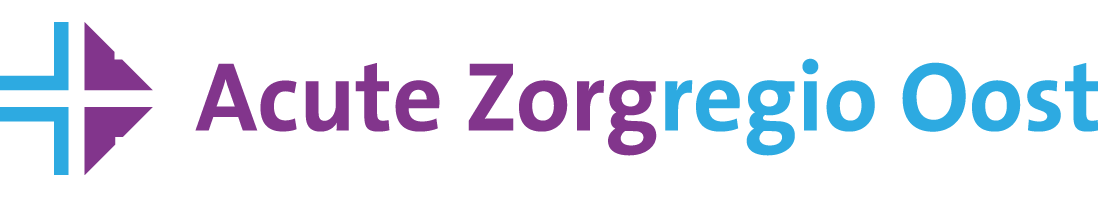 Acute Zorgregio Oost organiseert op 14 maart 2018 
een scholingsavond over 
Thoracale pijn Vanuit de focusgroep acute cardiologieDoelgroep: Cardiologen, interventiecardiologen, huisartsen, (SEH) verpleegkundigen, ambulanceverpleegkundigen, meldkamercentralisten en HAP-triagistenLocatie: Radboudumc, Lammerszaal route 86Avondvoorzitter:  Prof. Niels van Royen, hoogleraar Cardiologie RadboudumcProgramma:18.30 - 19.00	Ontvangst en registratie19:00 - 19:10	Inleiding door de avondvoorzitter – Prof. Niels van Royen, hoogleraar Cardiologie Radboudumc19:10 - 19:30	Pijn op de borst – Dirk Schellings cardioloog Slingeland Ziekenhuis19:30 - 19:50	Pijn op de borst: huisarts of ambulance? Een dilemma voor triagist en huisarts. Vanuit de huisarts – Roland Zeilstra, huisarts Apeldoorn19:50 - 20:10	iMODERN: Ook vernauwde bloedvaten direct dotteren -  Jacqueline Vos cardioloog Radboudumc20:10 - 20:30	Pauze20:30 - 20:50	Over triage in de keten door de ambulanceverpleegkundige - Spreker nog niet bekend  20:50 - 21.10	Eerste harthulp LUMC met prehospitale triage- Mark Boogers, cardioloog LUMC21:10 - 21.30	Discussie en afsluiting door de avondvoorzitterAccreditatie wordt aangevraagd bij het ABAN en V&VN
